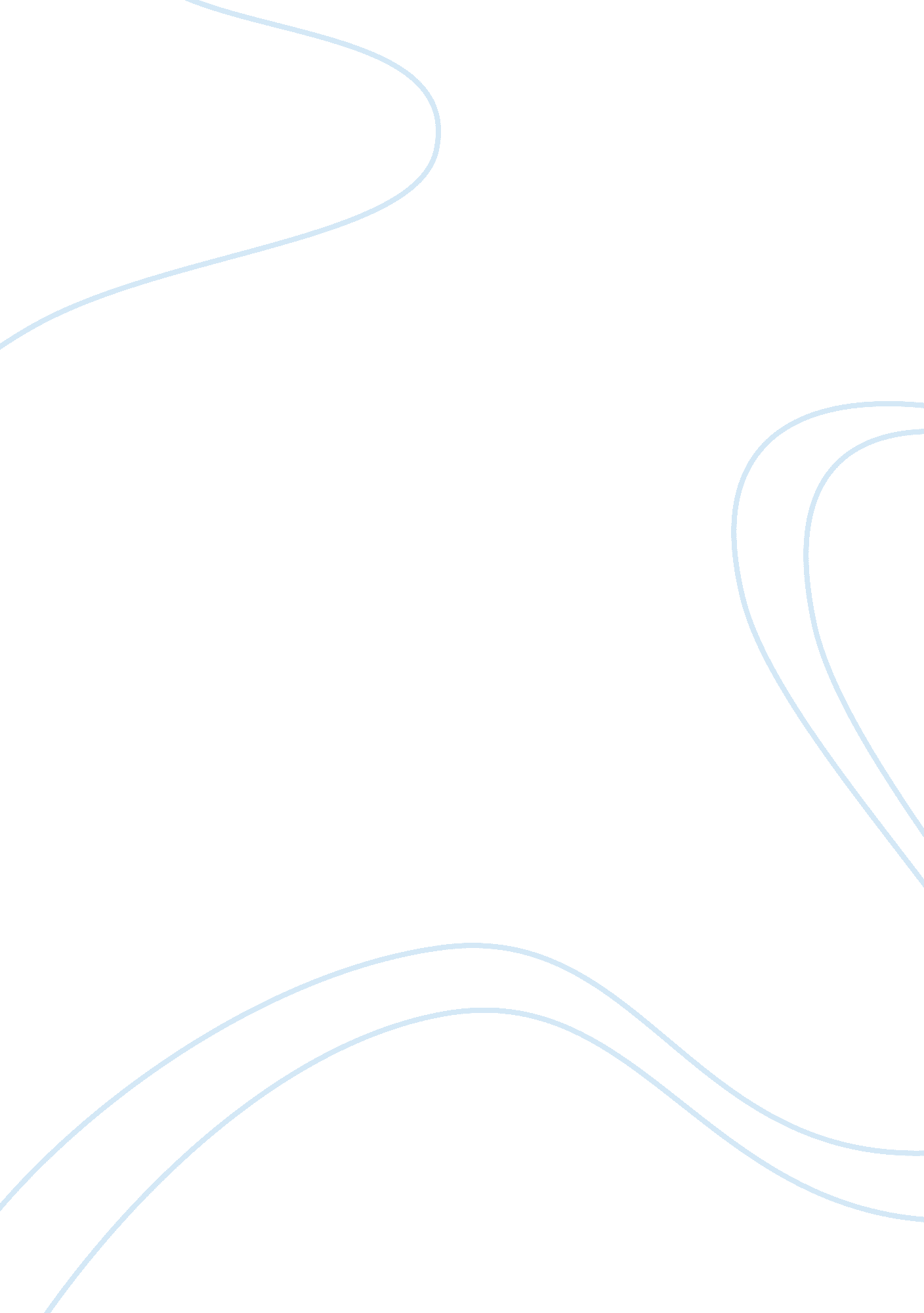 How has technology affected your life?Technology, Mobile Phone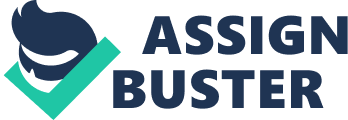 Technology is an essential need in everybody's life. Without technology, many things would not be able to materialize. As for me, technology has made my life more enjoyable and easy. One of the useful products of technology would be the television. Usually, my family would sit together in the living room to watch television programmes together after dinner. During this time, we would occasionally talk about the shows that are being broadcasted. This allows my family to interact with each other more often. In the twenty-first century, one of the most important technologies would be the Internet. The Internet is a system, which allows people to communicate globally. I personally use the Internet on a daily basis and find it useful in many ways. Few examples would be, Internet mailing (email), instant messaging, online shopping and online gaming. With the Internet, I am able to keep close contact with my aunt who has migrated to France. I often receive mails from her about how she is doing over in France. Online gaming is also another big part of my life. When I play games over the Internet, I am able to make friends with people from other countries. Another part of technology in my life would be the mobile technology. In the olden days, people who wanted to communicate with their relatives in far away places would have only two choices. One was to personally take the trouble to travel to their relatives' place and another would be via sending letters. Both ways needed huge amount of time. With mobile technology, people's lives are made easier as they can contact each other anywhere and anytime they want to. I personally have a mobile phone too and it has become more than a necessity in my life. With the mobile phone, I am able to contact my parents anytime I want, to ensure safety, chat with my friends for long hours and make phone calls as and when I like. As the mobile industry is developing rapidly, mobile phones have now become not just a means of communication. Mobile phones now function as camera, organizer, media player and many more. I am sure that as time goes by, we would also be able to use the mobile phones to watch television programmes and do all sorts of other things we never would imagine. In a sense, technology has made a large impact in my life and become part of it too. Without all these technology in this world, I believe my life would be much harder. This world is rapidly growing and I am sure the technology is one of the major factors in making that possible. 